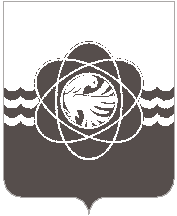 П О С Т А Н О В Л Е Н И Еот __15.11.2021______№__1012_О внесении изменения в постановление Администрации муниципального образования «город Десногорск» Смоленской области от 27.12.2019 № 1464 «О комиссии по предупреждению и ликвидации чрезвычайных ситуаций и обеспечению пожарной безопасности при Администрации муниципального образования «город Десногорск» Смоленской области и признании утратившими силу некоторых правовых актов Администрации муниципального образования «город Десногорск» Смоленской области»	В соответствии с Федеральным законом от 03.07.2019 № 159-ФЗ                «О внесении изменений в Федеральный закон «О защите населения и территорий  от чрезвычайных ситуаций природного и техногенного характера» и Федеральный закон «Об аварийно - спасательных службах и статусе спасателей», законом Смоленской области от 14.11.2019 № 119-з «О внесении изменений в областной закон «О защите населения и территорий Смоленской области от чрезвычайных ситуаций природного и техногенного характера», в целях реализации единой государственной политики в сфере защиты населения и территорий муниципального образования «город Десногорск» Смоленской области от чрезвычайных ситуаций природного и техногенного характера и обеспечения пожарной безопасностиАдминистрация муниципального образования «город Десногорск» Смоленской области постановляет:1. Внести в постановление Администрации муниципального образования «город Десногорск» Смоленской области от 27.12.2019 № 1464 «О комиссии по предупреждению и ликвидации чрезвычайных ситуаций и обеспечению пожарной безопасности при Администрации муниципального образования «город Десногорск» Смоленской области и признании утратившими силу некоторых правовых актов Администрации муниципального образования «город Десногорск» Смоленской области» (в ред. от 23.03.2020 № 259, от 18.08.2020     № 588, от 22.01.2021 № 33, от 15.03.2021 № 184, от 06.04.2021 № 301,                  от 14.09.2021 № 853) следующие изменения:- исключить слова «при Администрации» в:- названии;- пункте 1;- приложении № 1 «Положение о комиссии по предупреждению и ликвидации чрезвычайных ситуаций и обеспечению пожарной безопасности при Администрации муниципального образования «город Десногорск» Смоленской области»;- приложении № 2 «Положение об оперативной группе комиссии по предупреждению и ликвидации чрезвычайных ситуаций и обеспечению пожарной безопасности при Администрации муниципального образования «город Десногорск» Смоленской области»;- приложении № 3 «Положение об оперативной группе комиссии по предупреждению и ликвидации чрезвычайных ситуаций и обеспечению пожарной безопасности при Администрации муниципального образования «город Десногорск» Смоленской области»;- приложении № 4 «Состав оперативных групп комиссии по предупреждению и ликвидации чрезвычайных ситуаций и обеспечению пожарной безопасности при Администрации муниципального образования «город Десногорск» Смоленской области».2. Отделу информационных технологий и связи с общественностью      (Е.М. Хасько) разместить настоящее постановление на официальном сайте Администрации муниципального образования «город Десногорск» Смоленской области в сети Интернет.3. Контроль исполнения настоящего постановления возложить на начальника Муниципального бюджетного учреждения «Управление по делам гражданской обороны и чрезвычайным ситуациям» муниципального образования «город Десногорск» Смоленской области А.К. Воронцова.Глава муниципального образования«город Десногорск» Смоленской области                     	       	    А.Н. Шубин